ΚΑΘΕΤΕΣ ΠΡΟΣΘΕΣΕΙΣ ΜΕ ΚΡΑΤΟΥΜΕΝΟΣε κάθε θέση Μονάδων ή Δεκάδων μπορεί να μπει μόνο ένα ψηφίο. Όποιος παραβαίνει το νόμο γίνεται ΚΡΑΤΟΥΜΕΝΟ                  ΠΑΡΑΔΕΙΓΜΑ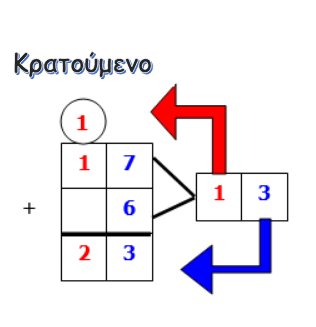  και πηγαίνει στις Δεκάδες           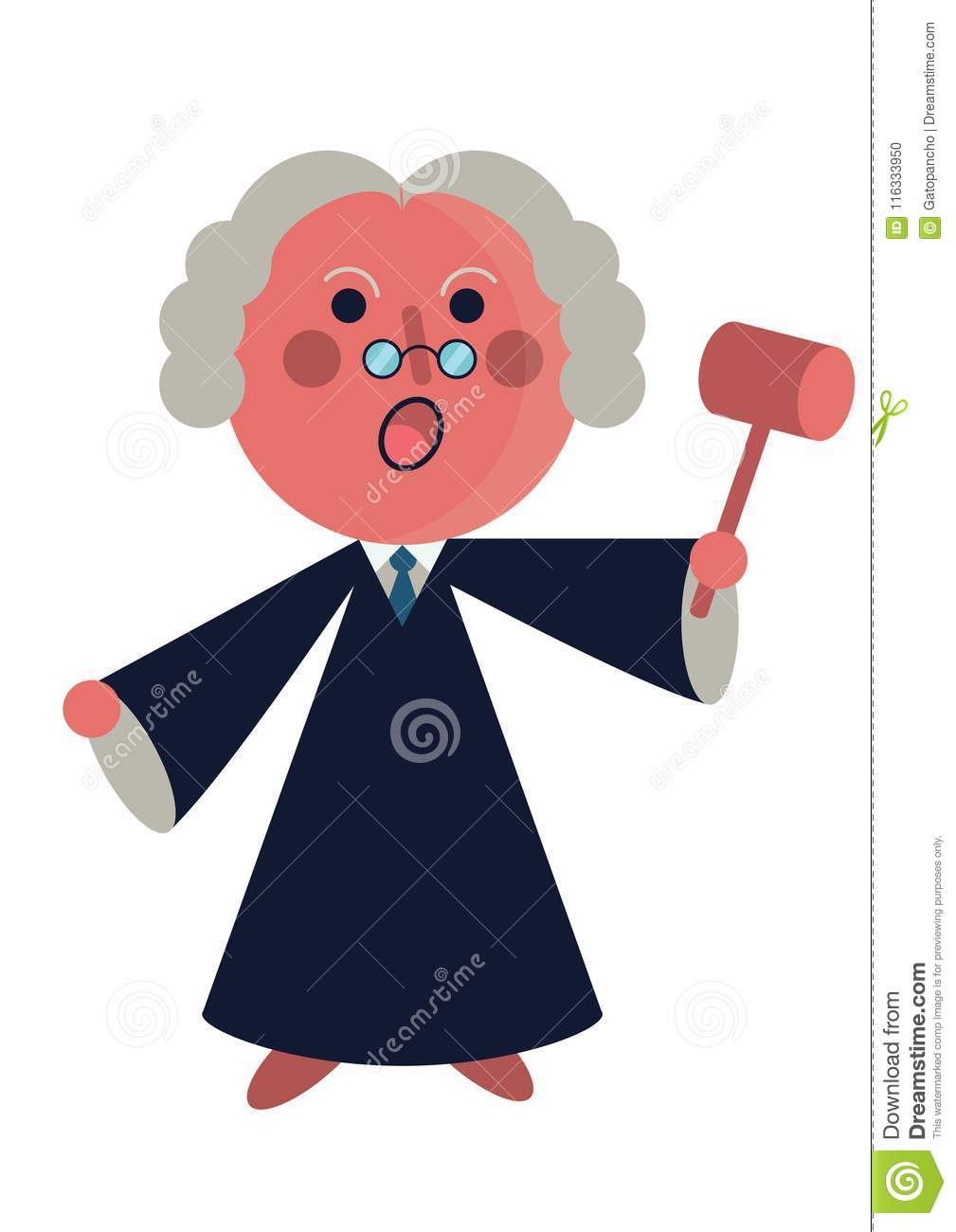 ΛΙΓΗ ΕΞΑΣΚΗΣΗ…Κάνω σωστά κάθετα τις παρακάτω προσθέσεις. Δεν ξεχνώ το κρατούμενο.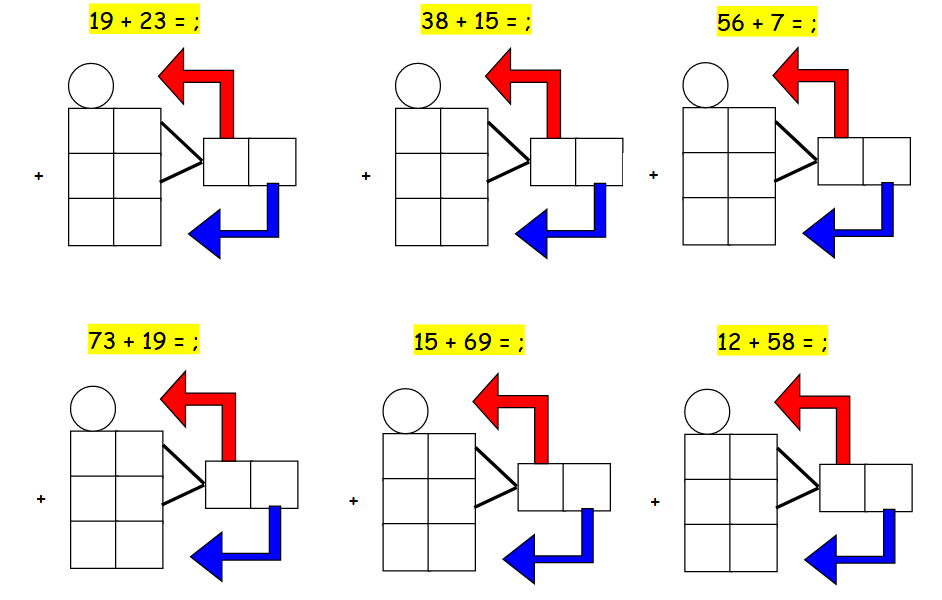 Συνεχίζω και με τις παρακάτω προσθέσεις: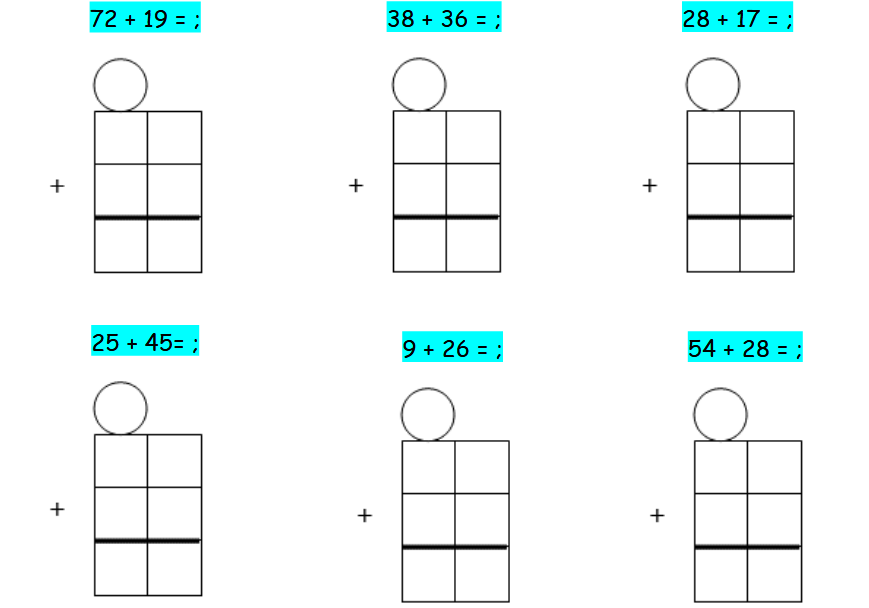 Λύνω το παρακάτω πρόβλημα:Η Τασία αγόρασε μία κούκλα 18 € και ένα επιτραπέζιο 36 . Πόσα χρήματα έδωσε για να αγοράσει και τα δύο παιχνίδια;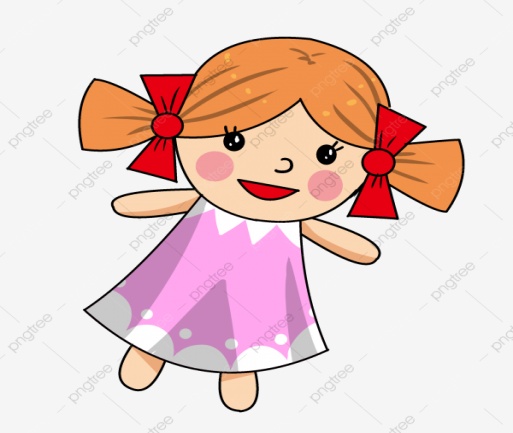 Υπολογίζω κάθετα:       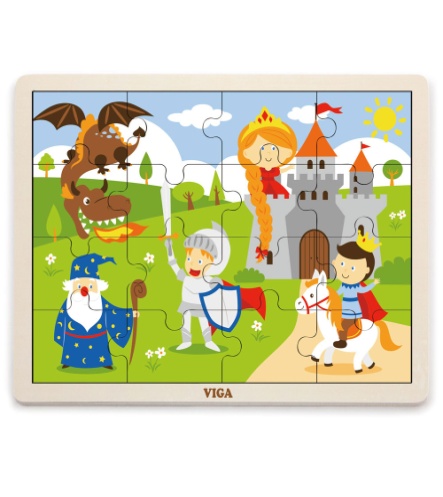 